Социальный паспорт Лоухского муниципального района Республики Карелия2021 годЧисленность населения Лоухского муниципального района по состоянию на 01.01.2021 г. составляет 10 619 человек, в т.ч.: городское население – 7 463 чел., сельское население – 3 156 чел.численность трудоспособного* населения - 5012 человек,                                                   численность граждан моложе трудоспособного возраста – 1734 человека,                                       численность граждан старше трудоспособного возраста** - 3873 человек.По состоянию на 01.08.2021:численность получателей страховой пенсии по старости  - 5024 человек,численность граждан, имеющих инвалидность – 1189, в т.ч.:инвалидов I группы – 128 человек,инвалидов II группы – 562 человек,инвалидов III группы – 457 человек,детей-инвалидов – 42 человека.Лоухский муниципальный район состоит из семи поселений, насчитывающих 30 населённых пунктов.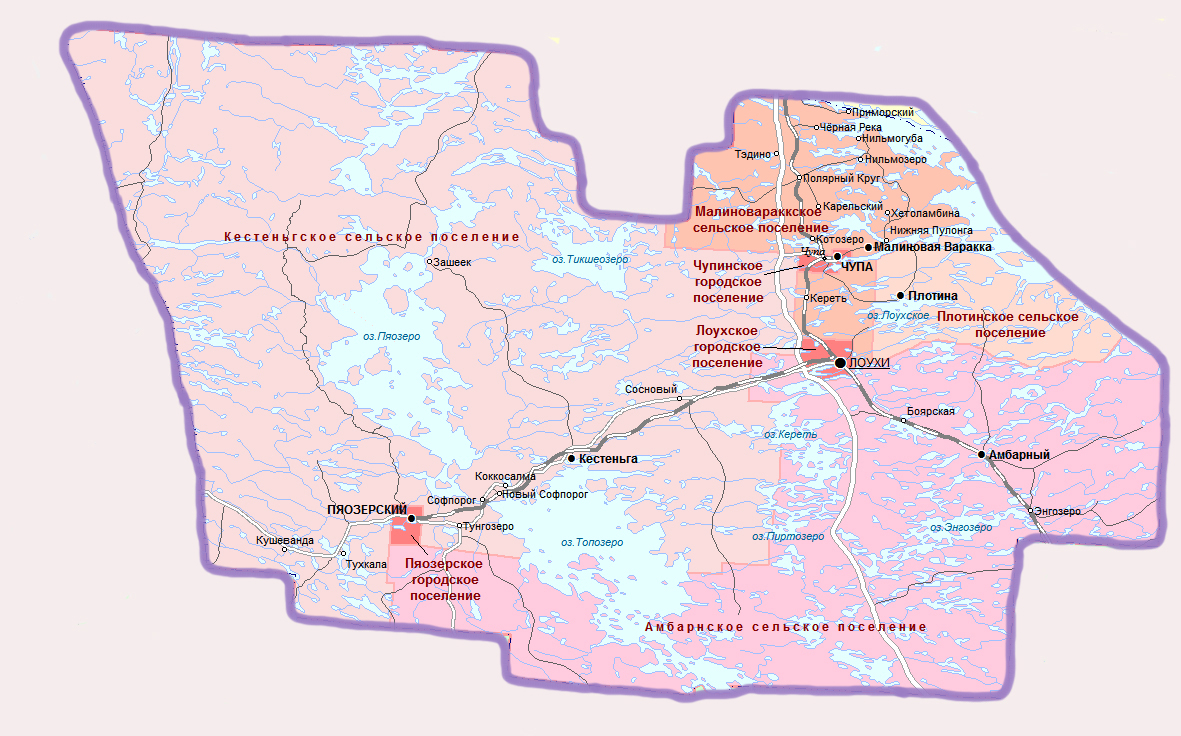 * Мужчины в возрасте 16-60 лет включительно, женщины – 16-55 лет** Мужчины в возрасте 61 год и более, женщины в возрасте 56 лет и болееМуниципальные районы, городские и сельские поселения:Социальные учрежденияПодразделение Государственного бюджетного учреждения социального обслуживания Республики Карелия «Комплексный центр социального обслуживания населения Республики Карелия» по Лоухскому району.Адрес: 186660, Республика Карелия, пгт. Лоухи, ул. Октябрьская, д. 18 e-mail: louhi@social-karelia.ruАдрес сайта: http://louhi.social-karelia.ru/Телефон: 8(81439) 5-11-62, 5-26-05Отделение социальной реабилитации:Адрес: 186660, Республика Карелия, пгт. Лоухи, ул. Октябрьская, д. 18 Телефон: 8 960 210 95 55Отделение социального обслуживания на дому(2 отделения):Адрес: 186660, Республика Карелия, пгт. Лоухи, ул. Октябрьская, д. 18 Телефон: 8 960 212 99 91; 8 960 212 99 92Отделение временного проживания граждан пожилого возраста и инвалидов:Адрес: 186667, Республика Карелия, Лоухский р-н, пгт. Пяозерский, ул. Дружбы, д. 22Телефон: 8 (81439) 48248Государственное казенное учреждение социальной защиты Республики Карелия «Центр социальной работы Республики Карелия», отделение по работе с гражданами в Лоухском районеАдрес: 186660, Лоухский район, пгт. Лоухи, ул. Советская, д. 55аe-mail: lcsr@yandex.ruТелефон: (81439) 5-13-35, 5-10-65, 5-17-16Государственное региональное отделение Фонда социального страхования Российской Федерации: Уполномоченный представитель:Адрес: 186500, г. Беломорск, ул. Воронина, д.18, Телефон: 8 (81437) 5-17-19Клиентская служба пенсионного фонда Российской Федерации в Лоухском районе:Адрес: 186660, Лоухский район, пос. Лоухи, ул. Шмагрина, д.19Телефон: 8 (81439) 5-90-58Государственной казенное учреждение Республики Карелия «Центр занятости населения Республики Карелия», Агентство занятости населения Лоухского района:Адрес: 186660, п. Лоухи, ул. Советская, д.17Медицинские учрежденияГосударственное бюджетное учреждение здравоохранения Республики Карелия  «Лоухская центральная районная больница»Адрес:	Республика Карелия, Лоухский район, пгт. Лоухи, ул. Советская, 55Телефон:	8 (814-39) 5-14-50, 5-16-71, 5-12-56Информация о деятельности    Государственное бюджетное учреждение  Республики Карелия «Комплексный центр социального обслуживания населения Лоухского района»по состоянию на 01.09.2021 годаПо состоянию на 01.09.2021 года на надомном социальном обслуживании в подразделении находятся  168 получателей социальных услуг, проживающих в 11 населенных пунктах (из 28), в т.ч.: Лоухское городское поселение:Лоухи - 27Пяозерское городское поселение:Пяозерский - 7Чупинское городское поселение:Чупа - 17Амбарнское сельское поселение:Амбарный - 27Энгозеро - 5Кестеньгское сельское поселение:Кестеньга - 24Сосновый - 34Новый Софпорог - 3Софпорог - 17Тунгозеро - 6Малиновараккское сельское поселение:Кереть - 1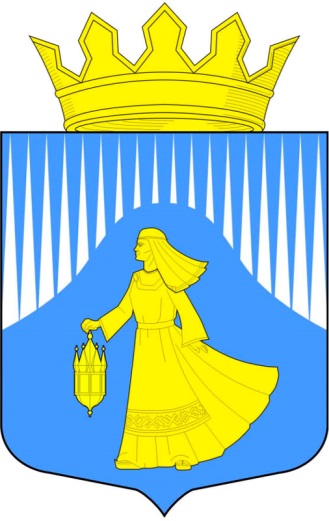 Лоухский муниципальный район№ПоселениеПочтовый адресЧисленность населения на 01.01.2021Лоухский муниципальный район186660, РК, пгт. Лоухи, ул. Советская, д. 27,8 (81439) 5-14-9010 6191Лоухское городское поселениеЛоухи 186660, Республика Карелия, п. Лоухи, ул. Первомайская, д. 3а
8 (814-39) 5-15-35
8 (814-39) 5-17-5137492Пяозерское городское поселениеПяозерский (110 км)186667, РК, Лоухский р-н, пгт. Пяозерский, ул. Молодежная, д. 5В8 (81439) 4-83-448 (81439) 4-86-2015643Чупинское городское поселениеЧупа (48 км)186670, РК, Лоухский р-н, п. Чупа, ул. Коргуева, д.7А8 (81439) 3-12-568 (81439) 3-12-5621504Амбарнское сельское поселениеАмбарный (56 км)Боярская (35 км)Энгозеро (81 км)186675, РК, Лоухский р-н,п. Амбарный, ул. Ленина, 188 (81439) 3‑31-90,8 (81439) 3‑34-428725Кестеньгское сельское поселениеКестеньга (64 км)Зашеек (130 км)Сосновый (35 км)Коккосалма (81 км)Кушеванда (140 км)Новый Софпорог (89 км)Софпорог (90 км)Тунгозеро (99 км)Тухкала (130 км)186664, РК, Лоухский р-н, п Кестеньга, улица Советская, 88 (81439) 3‑66-018 ( 81439) 3‑66-0217586Малиновараккское сельское поселениеМалиновая Варакка (57 км)Карельский (65 км)Кереть (53 км)Котозеро (39 км)Нижняя Пулонга (60 км)Нильмогуба (77 км)Нильмозеро (70 км)Полярный Круг (56 км)Приморский (77 км)Тэдино (57 км)Хетоламбина (68 км)Чёрная Река (70 км)186671, РК, Лоухский район, п. Малиновая Варакка, ул. Слюдяная, д. 38 (81439) 3-46-253057Плотинское сельское поселениеПлотина (38 км)Чкаловский (51 км)186651, РК, Лоухский район, поселок Плотина, Клубная улица, 28 (81439) 3-38-36221 Общеобразовательные учреждения Общеобразовательные учреждения Общеобразовательные учреждения№Полное наименование организацииКонтактная информация1Муниципальное бюджетное общеобразовательное учреждение  «Лоухская средняя общеобразовательная школа»пгт. Лоухи,ул.  Жаровина, дом 15-19-84school_louhi@mail.ru2Муниципальное  бюджетное общеобразовательное учреждение "Пяозерская средняя общеобразовательная школа»пгт. Пяозерский,ул. Дружбы, дом 24,3-82-34 3-82-42pyaozerschool@mail.ruwww.pyaozerschool.edusite.ru3Муниципальное бюджетное общеобразовательное учреждение «Софпорогская основная общеобразовательная школа»п. Софпорог,ул. Центральная, дом 13-76-34 3-76-27sof_school_AOV@mail.ruwww.sofschool.edusite.ru4Муниципальное бюджетное общеобразовательное учреждение «Кестеньгская средняя общеобразовательная школа»п. Кестеньга,ул. Лузана, дом 23-65-77, 3-65-98kestengschool@mail.ruwww.kestengschool.edusite.ru5Муниципальное бюджетное общеобразовательное учреждение «Сосновская средняя общеобразовательная школа»п. Сосновый,ул. Школьная, дом 13-36-66sosna@onego.ruwww.sosnashkola.edusite.ru6Муниципальное бюджетное общеобразовательное учреждение «Энгозерская средняя общеобразовательная школа»п. Энгозеро,ул. Жигалова, дом 23-34-25engoschool@yandex.ru7Муниципальное бюджетное общеобразовательное учреждение «Амбарнская средняя общеобразовательная школа»п. Амбарный,ул. Школьная, дом 8.3-31-23ambar8@mail.ruwww.ambar8.edusite.ru8Муниципальное бюджетное общеобразовательное учреждение «Плотинская средняя общеобразовательная школа»п. Плотина,ул. Клубная, дом 123-38-24plotinaschool@mail.ruwww.plotinaschool.10408-s-009.edusite.ru9Муниципальное бюджетное общеобразовательное учреждение «Чупинская средняя общеобразовательная школа»пгт. Чупа,ул. Коргуева, дом 23-12-41, 3-16-60skolazupa@mail.ruwww.chupaschool.edusite.ruУчреждения дополнительного образования детейУчреждения дополнительного образования детейУчреждения дополнительного образования детей№Полное наименование организацииКонтактная информация1Муниципальное образовательное учреждение  дополнительного образования  детей «Лоухский районный центр творчества детей и юношества»пгт. Лоухи,ул. Шмагрина, дом 245-12-90artamonovairina2007@yandex.ru2Муниципальное учреждение  дополнительного образования  детей «Чупинская районная детско-юношеская спортивная школа»п. Чупа, ул. Коргуева, дом 14-12-74lenamuratova@yandex.ruУчреждения дошкольного образованияУчреждения дошкольного образованияУчреждения дошкольного образования№Полное наименование организацииКонтактная информация1Муниципальное дошкольное образовательное учреждение Лоухский  детский садпгт. Лоухи, ул. Первомайская, дом 125-12-435-11-352Муниципальное дошкольное образовательное учреждение Чупинский детский садпгт. Чупа, ул. Приозерная, дом 7а3-12-513-17-283Муниципальное дошкольное образовательное учреждение Пяозерский детский садп. Пяозерский, ул. Дружбы, дом 204-82-83pyaozerskiydetsad@yandex.ru4Муниципальное дошкольное образовательное учреждение Кестеньгский  детский садп. Кестеньга, ул. Сухорукова, дом 16а3-64-89Учреждения для детей, нуждающихся в психолого-педагогической и социальной помощиУчреждения для детей, нуждающихся в психолого-педагогической и социальной помощиУчреждения для детей, нуждающихся в психолого-педагогической и социальной помощи№Полное наименование организацииКонтактная информация1Муниципальное образовательное  учреждение«Центр психолого–медико-социального сопровождения»пгт. Лоухи,ул. Железнодорожная, дом 15-18-08ppmscentr@onego.ruНаименование отделенияПлановые показатели по выполнению государственного задания Количество договоров о предоставлении социальных услугИз них количество приостановленныхКоличество социальных работников(сиделок)Форма социального обслуживания на домуФорма социального обслуживания на домуФорма социального обслуживания на домуФорма социального обслуживания на домуФорма социального обслуживания на домуОтделения социального обслуживания на дому №1, №2160168922Полустационарная форма социального обслуживанияПолустационарная форма социального обслуживанияПолустационарная форма социального обслуживанияПолустационарная форма социального обслуживанияПолустационарная форма социального обслуживанияОтделение социальной   реабилитации 12360-Стационарная форма социального обслуживанияСтационарная форма социального обслуживанияСтационарная форма социального обслуживанияСтационарная форма социального обслуживанияСтационарная форма социального обслуживанияОтделение временного проживания граждан пожилого возраста и инвалидов252309 